            Lieu-dit La Grange Tiphaine, 37 400 AMBOISE •  02.47.30.53.80  06.83.72.80.47 •   www.lagrangetiphaine.com   •  lagrangetiphaine@wanadoo.fr   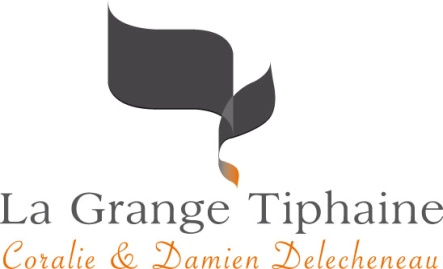 •   BON DE COMMANDE    •PAIEMENT COMPTANT A LA COMMANDE PAR CHEQUE BANCAIRE ou VIREMENT BANCAIRE.RIB : 10278 37116 00010989701 41 			IBAN : FR76 1027 8371 1600 0109 8970 141      Crédit Mutuel Amboise				BIC : CMCIFR2AAdresse de facturation : Nom et prénom : _ _ _ _ _ _ _ _ _ _ _ _ _ _ _ _ _ _ _ _ _ _ _ _ _ _ _ _ _ _ _ _ _ _ _ _ _ _ _ _ _ _ _ _ _ _ _ _ _ _ _ _ _ _ _ _ Adresse postale complète : _ _ _ _ _ _ _ _ _ _ _ _ _ _ _ _ _ _ _ _ _ _ _ _ _ _ _ _ _ _ _ _ _ _ _ _ _ _ _ _ _ _ _ _ _ _ _ _ _ _ _ _ _ _ _ _ _ _ _ _ _ _ _ _ _ _ _ _ _ _ _ _ _ _ _ _ _ _ _ _ _ _ _ _ _ _ _ _ _ _ _ _ _ _ _ _ _ _ _ _ _ _ _ _ _ _ _ _ _ _ _ _ _ _ _ _ _ Tél. _ _ _ _ _ _ _ _ _ _ _ _ _ _ _ _  _ _ _ _ _ _   E-mail : _ _ _ _ _ _ _ _ _ _ _ _ _ _ _ _ _ _ _ _ _ _@ _ _ _ _ _ _ _ _ _ _ _ _ _Adresse de livraison, si différente :_ _ _ _ _ _ _ _ _ _ _ _ _ _ _ _ _ _ _ _ _ _ _ _ _ _ _ _ _ _ _ _ _ _ _ _ _ _ _ _ _ _ _ _ _ _ _Informations complémentaires pour la livraison (horaires, jours…) : _ _ _ _ _ _ _ _ _ _ _ _ _ _ _ _ _ _ _ _ _ _ _ _ _ _ _ Nous traiterons votre commande dans les plus brefs délais et vous remercions pour la confiance que vous nous accordez !Prix TTCQuantitéTOTAL TTCAOC Montlouis-sur-LoireNouveau Nez (pétillant naturel) 201717,00€ / bouteille36,00€ / magnum----------------Clef de Sol (chenin sec) 201719,50 / bouteille40,00€ / magnum-----------------Les Epinays (chenin sec) 201628,00€ / bouteilleLes Grenouillères (chenin demi sec) 201722,00 / bouteilleAOC Touraine-AmboiseCôt Vieilles Vignes 201625,00€ / bouteilleAOC TouraineBécarre (cabernet franc) 201717,00€ / bouteilleClef de Sol (cabernet franc et côt) 201619,00€ / bouteille39,00€ / magnum-----------------Jus Jus de raisin 20186,00€  / bouteilleTOTAL + 35€ frais de port